
Objet : MBRR recherche d'agent logistiqueUn(e)  agent/assistant logistique qui travaillera sous les ordres d’un responsable logistique. Les taches principales seront la gestion des stocks, la réception de marchandise, la préparation des commandes pour livraisons par nos moyens, l’encadrement de caristes magasiniers, gestion du stock et inventaire. CACES souhaités.Nous recherchons une personne ayant un peu d’expérience ou du moins d’excellente capacité d’adaptation. Rigueur et motivation. Poste proposé en CDI dès à présent.                Eric MOUGIN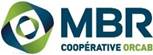                                                          Directeur Général                                                         ZA Artipôle                                                         Route de l'Artipôle                35220 Saint-Didier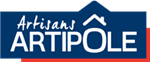                                                          Tél. :    02 99 05 35 76                                           Mob :  06 26 54 42 00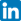 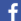                                                          emougin@mbr35.fr